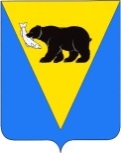 ПОСТАНОВЛЕНИЕАДМИНИСТРАЦИИ УСТЬ-БОЛЬШЕРЕЦКОГО МУНИЦИПАЛЬНОГО РАЙОНАот 03.06.2016№ _224Об утверждении положенияоб Инвестиционном паспортеУсть-Большерецкого муниципального районаВ целях создания благоприятных условий для привлечения инвестиций в экономику Усть-Большерецкого муниципального района, повышения качества информирования потенциальных инвесторов об инвестиционном потенциале Усть-Большерецкого муниципального района и имеющихся в нем возможностях для реализации инвестиционных проектов,  в соответствии с Федеральным законом от 25.02.1999 № 39-ФЗ «Об инвестиционной деятельности в Российской Федерации, осуществляемой в форме капитальных вложений», Федеральным законом от 06.10.2003 № 131-ФЗ  «Об общих принципах организации местного самоуправления в Российской Федерации», Законом Камчатского края от 22.09.2008 № 129 «О государственной поддержке инвестиционной деятельности в Камчатском крае», распоряжением Администрации Усть-Большерецкого муниципального района от 24.12.2015 № 498 «О создании Экспертной группы по мониторингу Плана мероприятий (дорожная карта) по внедрению успешных практик, направленных на развитие и поддержку малого и среднего предпринимательства, включенных в Атлас муниципальных практик, на территории Усть-Большерецкого муниципального района», распоряжением Администрации Усть-Большерецкого муниципального района от 20.04.2016 № 133 «Об утверждении Плана мероприятий (дорожная карта) по внедрению успешных практик, направленных на развитие и поддержку малого и среднего предпринимательства, включенных в Атлас муниципальных практик, на территории Усть-Большерецкого муниципального района», Уставом Усть-Большерецкого муниципального района, Администрацией Усть-Большерецкого муниципального района.ПОСТАНОВЛЯЕТ:Утвердить  Положение об Инвестиционном паспорте Усть-Большерецкого муниципального района, согласно приложению к настоящему постановлению.Управлению делами Администрации Усть-Большерецкого муниципального района опубликовать настоящее постановление в еженедельной  районной газете «Ударник» и разместить на официальном сайте Администрации Усть-Большерецкого муниципального района  в информационно-телекоммуникационной сети «Интернет».Настоящее постановление вступает в силу после дня его официального опубликования (обнародования).Контроль за исполнением настоящего постановления оставляю за собой.Глава Администрации Усть-Большерецкого 	         К.Ю. Деникеевмуниципального района                                                                                                     Приложение к постановлению Администрации Усть—Большерецкого муниципального района                                                                                          от__03.06.2016 г. № 224    ____ПОЛОЖЕНИЕоб Инвестиционном паспорте Усть-Большерецкого муниципального района 1. Общие положения1.1. Настоящее Положение об Инвестиционном паспорте Усть-Большерецкого муниципального района (далее соответственно – Положение, Инвестиционный паспорт муниципального района) разработано в соответствии с Федеральным законом от 25 февраля . № 39-ФЗ «Об инвестиционной деятельности в Российской Федерации, осуществляемой в форме капитальных вложений», Федеральным законом от 06.10.2003 № 131-ФЗ  «Об общих принципах организации местного самоуправления в Российской Федерации», Законом Камчатского края от 22.09.2008 № 129 «О государственной поддержке инвестиционной деятельности в Камчатском крае», распоряжением Администрации Усть-Большерецкого муниципального района от 24.12.2015 № 498 «О создании Экспертной группы по мониторингу Плана мероприятий (дорожная карта) по внедрению успешных практик, направленных на развитие и поддержку малого и среднего предпринимательства, включенных в Атлас муниципальных практик, на территории Усть-Большерецкого муниципального района», распоряжением Администрации Усть-Большерецкого муниципального района от 20.04.2016 № 133 «Об утверждении Плана мероприятий (дорожная карта) по внедрению успешных практик, направленных на развитие и поддержку малого и среднего предпринимательства, включенных в Атлас муниципальных практик, на территории Усть-Большерецкого муниципального района», Уставом Усть-Большерецкого муниципального района.1.2. Целью настоящего Положения является создание информационного ресурса по формированию благоприятного инвестиционного климата на территории Усть-Большерецкого муниципального района, повышение рейтинга инвестиционной привлекательности территории путем предоставления информации заинтересованным юридическим и физическим лицам об условиях осуществления инвестиционной деятельности на территории Усть-Большерецкого муниципального района.1.3.  Инвестиционный паспорт представляет собой единый информационный документ, дающий полное представление об инвестиционном потенциале в Усть-Большерецком муниципальном районе, содержащий основные показатели социально-экономического развития Усть-Большерецкого муниципального района.1.4 Ответственным за ведение и содержание Инвестиционного паспорта является   Инвестиционная Рабочая группа в Усть-Большерецком муниципальном районе, утвержденная постановлением Администрации Усть-Большерецкого муниципального района от 13.02.2014 № 43 «О создании Инвестиционной рабочей группы в Усть-Большерецком муниципальном районе» (далее- Рабочая группа).2. Структура инвестиционного паспорта муниципального района2.1 Инвестиционный паспорт состоит из разделов базовой информации и базы данных инвестиционных проектов, предлагаемых к реализации на территории Усть-Большерецкого муниципального района.2.2    Базовая информация Инвестиционного паспорта включает следующие разделы: 1)     Общие сведения об Усть-Большерецком муниципальном районе: 1.1.   история;1.2.   географическое положение;1.3.   природно-ресурсный потенциал;1.4.   демографическая ситуация;1.5.   уровень жизни населения;1.6.   экономика и финансы;1.7.   транспортная инфраструктура;1.8.   инженерная инфраструктура;1.9.   связи и коммуникации;1.10. оценка риска возникновения чрезвычайных ситуаций;1.11.  малое и среднее предпринимательство;1.12.  социальная сфера;2)    Конкурентные преимущества (основные направления и приоритеты развития Усть-Большерецкого муниципального района, цели);3)      Контактная информация; 4)      Инвестиционные предложения Усть-Большерецкого муниципального района;5)      Механизм действий при реализации инвестиционных проектов;6)  Нормативно-правовая база, регулирующая вопросы, связанные с обеспечением функционирования инвестиционного процесса.3. Порядок формирования Инвестиционного паспорта3.1.  Информация по разделам формируется на основе показателей социально-экономического развития Усть-Большерецкого муниципального района по состоянию на 1 января текущего года, результатов деятельности, официальных статистических данных, а также информации, предоставляемой хозяйствующими субъектами, осуществляющими свою деятельность на территории Усть-Большерецкого муниципального района. 3.2.   Структурные подразделения  Администрации  Усть-Большерецкого  муниципального района, ежегодно представляют информацию в соответствии с разделами  Инвестиционного паспорта муниципального района в Рабочую группу по состоянию на 1 января текущего года по итогам деятельности за предшествующий год в соответствии с порядком и сроками, установленными  в приложении к настоящему Положению.Информация предоставляется на бумажном и электронном носителях.3.3.   С целью включения инвестиционных проектов и информации по незадействованным производственным площадкам и свободным земельным участкам в Инвестиционный паспорт все заинтересованные субъекты инвестиционной деятельности, а также структурные подразделения Администрации Усть-Большерецкого муниципального района направляют в Рабочую группу проекты или предложения, информацию о незадействованных производственных площадках и свободных земельных участках для возможного размещения в Инвестиционном паспорте. 3.4.  Электронная версия Инвестиционного паспорта муниципального района подлежит размещению на официальном сайте Администрации Усть-Большерецкого муниципального района Камчатского края в информационно–телекоммуникационной сети «Интернет» для обеспечения интерактивного взаимодействия участников инвестиционной деятельности.3.5.   В случае необходимости по предложениям структурных подразделений, направляемым в Рабочую группу, Инвестиционный паспорт может актуализироваться в течении текущего года.                                                                                            Приложение                                                                                              к Положению об Инвестиционном паспорте Усть-               Большерецкого муниципального района   от 03.06.2016 № 224                                                                                        Порядок формирования  Инвестиционного паспорта Усть-Большерецкого муниципального района № п/пНаименование раздела Ответственный за предоставление информацииОтветственный за предоставление информацииСрок предоставления информации1.Управление деламиУправление деламиДо 1 апреля текущего года1.Общие сведения (история, географическое положение)Администрации Усть-Большерецкого муниципального районаАдминистрации Усть-Большерецкого муниципального районаДо 1 апреля текущего года1.1.Природно-ресурсный потенциалКомитет по управлению муниципальным имуществом Администрации Усть-Большерецкого муниципального района, Комитет жилищно-коммунального хозяйства, топливно-энергетического комплекса, транспорта, связи и строительства Администрации Усть- Большерецкого муниципального  районаКомитет по управлению муниципальным имуществом Администрации Усть-Большерецкого муниципального района, Комитет жилищно-коммунального хозяйства, топливно-энергетического комплекса, транспорта, связи и строительства Администрации Усть- Большерецкого муниципального  районаДо 1 апреля текущего года1.2.Демографическая ситуация Финансовое управление Администрации Усть- Большерецкого муниципального районаФинансовое управление Администрации Усть- Большерецкого муниципального районаДо 1 апреля текущего года1.3.Уровень жизни населенияФинансовое управление, Комитет по управлению муниципальным имуществом Администрации Усть-Большерецкого муниципального  районаФинансовое управление, Комитет по управлению муниципальным имуществом Администрации Усть-Большерецкого муниципального  районаДо 1 апреля текущего года1.4.Экономика и финансыФинансовое управление Администрации Усть-Большерецкого муниципального района, Управление экономической политики Администрации Усть-Большерецкого муниципального  районаФинансовое управление Администрации Усть-Большерецкого муниципального района, Управление экономической политики Администрации Усть-Большерецкого муниципального  районаДо 1 апреля текущего года1.5.Транспортная инфраструктураКомитет жилищно-коммунального хозяйства, топливно-энергетического комплекса, транспорта, связи и строительства Администрации Усть- Большерецкого муниципального районаКомитет жилищно-коммунального хозяйства, топливно-энергетического комплекса, транспорта, связи и строительства Администрации Усть- Большерецкого муниципального районаДо 1 апреля текущего года1.6.Инженерная инфраструктураКомитет по управлению муниципальным имуществом Администрации Усть-Большерецкого муниципального района, Комитет жилищно-коммунального хозяйства, топливно-энергетического комплекса, транспорта, связи и строительства Администрации Усть- Большерецкого муниципального  районаКомитет по управлению муниципальным имуществом Администрации Усть-Большерецкого муниципального района, Комитет жилищно-коммунального хозяйства, топливно-энергетического комплекса, транспорта, связи и строительства Администрации Усть- Большерецкого муниципального  районаДо 1 апреля текущего года1.7.Связь и коммуникацииКомитет жилищно-коммунального хозяйства, топливно-энергетического комплекса, транспорта, связи и строительства Администрации Усть- Большерецкого муниципального  районаКомитет жилищно-коммунального хозяйства, топливно-энергетического комплекса, транспорта, связи и строительства Администрации Усть- Большерецкого муниципального  районаДо 1 апреля текущего года1.8.Оценка риска возникновения чрезвычайных ситуаций природного характераОтдел по делам гражданской обороны, чрезвычайных ситуаций и мобилизационной работе Администрации Усть-Большерецкого муниципального  районаДо 1 апреля текущего годаДо 1 апреля текущего года1.9.Малое и среднее предпринимательствоУправление экономической политики Администрации Усть-Большерецкого  муниципального района.До 1 апреля текущего годаДо 1 апреля текущего года10.Социальная сфераОтдел социальной поддержки населения Администрации Усть-Большерецкого муниципального  района, Управление образования Администрации Усть-Большерецкого муниципального района; Управление культуры, молодежи и спорта Администрации Усть-Большерецкого муниципального районаДо 1 апреля текущего годаДо 1 апреля текущего года2.Конкурентные преимущества (основные направления и приоритеты развития Усть-Большерецкого муниципального района, цели)Управление экономической политики Администрации Усть-Большерецкого муниципального  районаДо 1 апреля текущего годаДо 1 апреля текущего года3.Контактная информация Управление экономической политики Администрации Усть-Большерецкого муниципального  районаДо 1 апреля текущего годаДо 1 апреля текущего года4.Инвестиционные предложения Усть-Большерецкого муниципального районаУправление экономической политики Администрации Усть-Большерецкого муниципального районаДо 1 апреля текущего годаДо 1 апреля текущего года5.Механизм действий при реализации инвестиционных проектовУправление экономической политики Администрации Усть-Большерецкого муниципального районаДо 1 апреля текущего годаДо 1 апреля текущего года6.Нормативно-правовая база, регулирующая вопросы, связанные с обеспечением функционирования инвестиционного процессаУправление экономической политики Администрации Усть-Большерецкого муниципального районаДо 1 апреля текущего годаДо 1 апреля текущего года